Программа спецкурса6-3-15 «ПРОТИВОДЕЙСТВИЕ КОРРУПЦИИ В ХОДЕ АУДИТОРСКОЙ ДЕЯТЕЛЬНОСТИ»Продолжительность обучения - 8 академических часовЦель спецкурса - совершенствование навыков выполнения аудиторских процедур, позволяющих выявлять случаи коррупции или риск их существования.Обязательные вопросы*Тема 1. Основы системы противодействия коррупцииНациональный план противодействия коррупции. Правовые основы системы борьбы с коррупцией: Конвенция ООН против коррупции, федеральное законодательство, иные нормативные правовые акты. Понятия коррупции и противодействия коррупции. Участники системы противодействия коррупции. Государственные органы, осуществляющие противодействие коррупции. Меры по профилактике коррупции. Основные направления государственной политики в сфере противодействия коррупции.Тема 2. Противодействие коррупции в аудиторской организацииКодекс этики аудиторов России - основа организации работы по противодействию коррупции в аудиторской организации. Факторы угрозы коррупции и возможность защиты. Ликвидация угрозы коррупции, в том числе при получении вознаграждения, подарков, знаков гостеприимства. Меры противодействия коррупции в аудиторской организации.Тема 3. Выявление случаев коррупции в ходе аудита и оказания аудиторской организацией (индивидуальным аудитором) иных услугРоль и задачи аудитора в отношении противодействия коррупции. Федеральные правила (стандарты) аудиторской деятельности - основа действий аудиторской организации (индивидуального аудитора) по противодействию коррупции при оказании аудиторских услуг. Критерии и признаки сделок или финансовых операций, которые могут быть связаны с коррупцией (неофициальная отчетность, наличие неучтенных операций, признание в учете несуществующих расходов, неверная идентификация объекта учета, поддельные документы, уничтожение бухгалтерских документов ранее установленных сроков и др.). Примеры выявления в ходе аудиторской деятельности случаев коррупции. Определение риска коррупции при ознакомлении с деятельностью аудируемого лица. Учет риска коррупции при планировании аудита. Аудиторские процедуры, применяемые для выявления сделок и финансовых операций, которые могут быть связаны с коррупцией. Процедуры, применяемые при выявлении указанных сделок и финансовых операций. Документирование случаев коррупции. Взаимодействие с руководством аудируемого лица по вопросам коррупции. Информирование представителей собственника в отношении случаев коррупции или риска возникновения коррупции. Отказ от аудиторского задания.Тема 4. Практические занятия по выявлению фактов, которые могут указывать на случаи коррупции у аудируемого лица*При проведении курсов повышения квалификации аудиторов должны рассматриваться все перечисленные темы. Распределение академических часов по отдельным вопросам при обучении по настоящей программе производится образовательным учреждением, проводящим занятия по повышению квалификации аудиторов. Занятия по данной программе рекомендуется проводить силами специалистов, имеющих практический опыт проведения аудита. Практические занятия, предусмотренные настоящей программой, проводятся в форме решения ситуационных задач, оценки внутренних документов аудируемого лица, составления рабочих документов аудитора.Результат обученияГлубокие знания и понимание требований законодательства о противодействии коррупции. Навыки выполнения аудиторских процедур, связанных с противодействием коррупции.Утверждаю:Директор ЧУ ОДПО «УМЦ КА»А.Л.Руф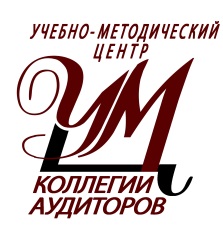 